ReferatSak:	Møte i kommunalt foreldreutval (KFU)Møtedato 14.11.2019Saker:Konstituering av Kommunalt foreldreutvalPresentsjonsrunde av dei ulike representantane frå kvar skule. Dialog om kva saker som er naturleg del av dette fora. Kva roller me har, innspel om kva ein ønskjer å setja på agendaen. Referatskriving går på rundgang- kven som har ansvaret i dei ulike møta står i innkallinga.Møteplan for året 2019/2020Orientering om planlagt møteplan og foreløpige saker som er sett på dagsorden.«Laget rundt læraren og eleven»Det har sidan 2017 vore jobba med eit innovasjonsprosjekt på Bryne skule og Bryne ungdomsskule. Dette starta opp med bakgrunn i eit tidlegare innovasjonsprosjekt knytt til gjennomføring av vidaregåande skule i samarbeid med Klepp kommune og Bryne vidaregåande skule. Hovudmålet med prosjektet «Laget rundt læreren og eleven» er å finna, og testa ut tiltak som bidreg til at fleire elevar enn i dag opplever meistring, tilhøyre og god psykisk helse. På lengre sikt trur ein at dette kan ha den effekten at fleire ungdommer  fullfører videregående skule og opplæring. Skulen klarer ikkje å løysa utfordringane åleine. «Hva lærerne ikke kan» (AFI rapport) syner at lærarane treng kompetanse til å handtera sosiale og faglege behov innanfor ramma av tilpassa opplæring. Dei må ha kunnskap om kva det vil seia å jobba førebyggande, og kunna identifisera behov der det trengs ytterlegare hjelp og støtte av andre. I prosjektet «Laget rundt læreren og eleven» vil vi gjennom tverrfagleg samskaping utfordra eksisterande rollar og samarbeid for å finna og testa ut nye tiltak som kan bidra til å snu utviklinga. «Laget» på den enkelte skule er sett saman av PPT rådgiver, spesialpedagogisk koordinator, helsesjukepleiar, sosialrådgjevar og lærar. Laget vert leia av rektor og skal jobba tett med målgruppene som er elevane og læraraneForeløpig handlingsplan i prosjektet: Frå feb/mars 2020 vert laget i tillegg til Bryne skule, Bryne ungdomsskule, Rosseland skule Frøyland skule, Frøyland ungdomsskule og Hognestad  skule utvida med; Lye skule, Lye u og UndheimDet er avklart samarbeid med VID- med tre studentar som skal forska på prosjektet skoleåret 2019/2020.  Helsessukepleiarane skal være til stades så langt det lar seg gjera i tidsrommet det er elever på skulen. Auka tid på skulane skal brukast til førebyggande tiltak som kjem alle elevar til gode.Kontaktpersonane frå PPT være ute på skulene halv dag med fokus på støtte og tiltak som kjem alle elevane til gode.Tiltaka skal evaluerast etter oppsett plan på kvar skule, og det skal være ein samla presentasjon av status i styringsgruppa løpet av juni 2020. «Laget» på kvar skule skal gjennomføra Samson undersøkinga ved oppstart, og deretter i juni kvart år for å følgja utviklinga. http://samson-ks.herokuapp.com/Effektoppfølging av prosjektet i tråd med plan og innvilga midler av fagstab.Økonomiplan 2020-2023Presentasjon av tiltak for området undervisning i 2020. Dialog om kva som ligg i dei ulike tiltakspunkta. Saker til neste møte i KFUDet kom ikkje innspel på ytterlegare saker enn dei som står på forleøpig agenda.Evt. Natteramn i TimeDet har vore utfordringar knytt til natteramnsordninga i Time. Denne har ikkje vore operativ på ein måte som er tilfredsstillande ut frå behov ein ser at det er i ungdomsmiljøa. Det blei i møtet orientert om at på grunn av skifte i stilling på Rådhuset, der SLT koordinator som har hatt dette ansvaret har gått over i ny jobb er det nå Barne-og familiesjef som har teke tak i dette. Det er planlagt ei ordning for Kvernelandsområdet og vidare er det dialog med Blå kors om å drifta ordninga i kommunen. Det vert planlagt for å aktivera dei lokale FAU på skulane i ordninga framover.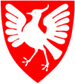 TIME KOMMUNETIME KOMMUNETIME KOMMUNEoppvekstDato:18.11.2019